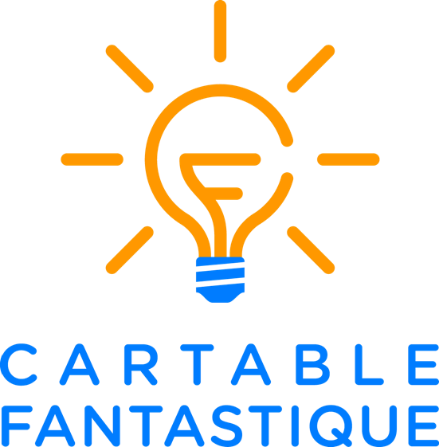 CYCLE 2 – LES NOMBRESNommer, lire et écrire
On révise les nombres
de 1 à 99Les Fantastiques Exercices de Mathématiques              www.cartablefantastique.fr  1   Relie les étiquettes entre elles.  2   Écris ces nombres en chiffres : trente-cinq : ….quatre-vingt-six : ….douze : ….quatre-vingt-un : ….cinquante-huit : ….dix-neuf : ….  3   Dictée de nombre : écris en chiffres les nombres que je te dis.  4   Entoure le nombre que je te dis. 65 – 42 – 5612 – 28 – 71  34 – 43 – 33 19 – 99 – 89 15 – 50 – 35  17 –  67 – 76   5   Entoure le bon nombre.quinze  :  35  -  15  -  75 soixante  : 16  -  70  -  60vingt-sept : 27  -  72  -  20dix-huit  : 18  -  86  -  10quatre-vingt-douze : 12  -  82  -  92trente-et-un :  14  -  31  -  81    6   Entoure les nombres où 2 se prononce vingt :26  –  42  –  52  –  12  –  32  –  28  –  72   7   Aide-toi des étiquettes pour écrire en lettres les nombres : 27  -  19  -   83  -  17  -   23  -  89      8   Colorie le bon nombre :cinquante-deux :   25     52.trente-quatre :   34     43.dix-huit :   18     10.vingt-six  :   62     26.      . soixante-et-onze :     71     61.quatre-vingt-seize :    96     86.  9   Écris les nombres en lettres.   13                               57       70                                               41       10   Colorie le bon nombre :soixante-dix :   60     70.quatre-vingt :   80     90.soixante-et-un :   71     61.quatre-vingt-quinze :   95     85.      . quarante-huit :     84     48.soixante-seize :    66     76.  11   Entoure les nombres où 5 se prononce cinq :65  –  53  –  15  –  95  –  35  –  25  –  56  –  75  –  85  –  45   12   Avec les chiffres 4 et 8, quels nombres de deux chiffres peux-tu écrire ? Écris-les en chiffres puis en lettres.   13   Aide-toi des étiquettes pour écrire les nombres : 70  –  80  –  64  –  90 –  97       14   Avec les chiffres 7 et 9, quels nombres de deux chiffres peux-tu écrire ? Écris-les en lettres.   15   Écris tous les nombres possibles en utilisant au moins deux étiquettes  :  quarante.  soixante-trois. quatorze. vingt-sept. soixante-quinze.